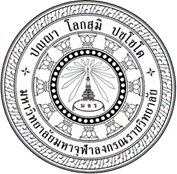 ต้นแบบการพัฒนาประสิทธิผลการบริหารจัดการกองทุนหมู่บ้านและชุมชนเมือง
ในจังหวัดกำแพงเพชร 
THE MODEL DEVELOPMENT EFFECTIVENESS OF VILLAGE AND URBAN FUND MANAGEMENT IN KAMPHAENGPHET PROVINCEนายพิศณุพงศ์ กล้ากสิกิจดุษฎีนิพนธ์นี้เป็นส่วนหนึ่งของการศึกษาตามหลักสูตรปริญญาปรัชญาดุษฎีบัณฑิตสาขาวิชารัฐประศาสนศาสตร์บัณฑิตวิทยาลัย มหาวิทยาลัยมหาจุฬาลงกรณราชวิทยาลัยพุทธศักราช ๒๕๖๒ต้นแบบการพัฒนาประสิทธิผลการบริหารจัดการกองทุนหมู่บ้านและชุมชนเมือง
ในจังหวัดกำแพงเพชร นายพิศณุพงศ์ กล้ากสิกิจดุษฎีนิพนธ์นี้เป็นส่วนหนึ่งของการศึกษาตามหลักสูตรปริญญาปรัชญาดุษฎีบัณฑิตสาขาวิชารัฐประศาสนศาสตร์บัณฑิตวิทยาลัยมหาวิทยาลัยมหาจุฬาลงกรณราชวิทยาลัยพุทธศักราช ๒๕๖๒(ลิขสิทธิ์เป็นของมหาวิทยาลัยมหาจุฬาลงกรณราชวิทยาลัย)The Model Development Effectiveness of Village and Urban Fund Management in Kamphaengphet ProvinceMr. Phisanuphong KlakasikitA Dissertation Submitted in Partial Fulfillment ofthe Requirements for the Degree of Doctor of Philosophy(Public Administration)Graduate SchoolMahachulalongkornrajavidyalaya UniversityC.E. 2019(Copyright by Mahachulalongkornrajavidyalaya University)ชื่อดุษฎีนิพนธ์	: ต้นแบบการพัฒนาประสิทธิผลการบริหารจัดการกองทุนหมู่บ้านและชุมชนเมืองในจังหวัดกำแพงเพชรผู้วิจัย	: พิศณุพงศ์ กล้ากสิกิจปริญญา	: ปรัชญาดุษฎีบัณฑิต (รัฐประศาสนศาสตร์)คณะกรรมการควบคุมดุษฎีนิพนธ์	: รศ.ดร.สุรินทร์ นิยมางกูร, วท.บ. (วิทยาศาสตร์ทั่วไป), พบ.ม. (สถิติประยุกต์), M.S. (Applied Statistics), Ph.D. (Development Administration)	: รศ.ดร. สุรพล สุยะพรหม, พธ.บ. (มานุษยสงเคราะห์ศาสตร์), M.A. (Politics), Ph.D. (Political Science)วันสำเร็จการศึกษา	: ๒๗ กันยายน ๒๕๖๒บทคัดย่อ	การวิจัยนี้มีวัตถุประสงค์ คือ ๑. เพื่อศึกษาการบริหารจัดการกองทุนหมู่บ้านและชุมชนเมืองในจังหวัดกำแพงเพชร ๒. เพื่อศึกษาปัจจัยการบริหารจัดการกองทุนที่ส่งผลต่อประสิทธิผลการบริหารจัดการกองทุนหมู่บ้านและชุมชนเมืองในจังหวัดกำแพงเพชรและ ๓. เพื่อนำเสนอต้นแบบการบริหารจัดการกองทุนหมู่บ้านและชุมชนเมืองที่มีประสิทธิผลในการบริหารจัดการกองทุนหมู่บ้านและชุมชนเมืองในจังหวัดกำแพงเพชร	การวิจัยในครั้งนี้เป็นการวิจัยแบบผสานวิธี การดำเนินการแบ่งเป็น ๒ ระยะ ๑ เป็นการวิจัยเชิงปริมาณ ในรูปของการวิจัยเชิงสำรวจเพื่อศึกษาประสิทธิผลการบริหารจัดการกองทุนหมู่บ้านและชุมชนเมืองในจังหวัดกำแพงเพชรระยะ ๒ เป็นการวิจัยเชิงคุณภาพ เป็นการศึกษาภาคสนามด้วยวิธีการสัมภาษณ์เชิงลึก  เพื่อยืนยันความสอดคล้องหลังจากการวิเคราะห์ข้อมูล ผู้วิจัยได้เก็บรวบรวมข้อมูลจากกลุ่มตัวอย่างจำนวน ๔๐๐ คน เครื่องมือการวิจัยใช้แบบสอบถามซึ่งมีค่าความเชื่อมั่นทั้งฉบับเท่ากับ ๐.๙๖๓ ผู้วิจัยดำเนินการรวบรวมข้อมูลด้วยตนเอง ทั้งการรวบรวมข้อมูลด้วยวิธีเชิงปริมาณและเชิงคุณภาพ การวิเคราะห์ข้อมูลใช้สถิติเชิงพรรณนา ได้แก่ค่าความถี่ ค่าร้อยละ ค่าเฉลี่ย  ส่วนเบี่ยงเบนมาตรฐาน การวิเคราะห์การถดถอยพหุคูณ (Multiple Regression Analysis) ตรงตามกรอบแนวคิดในการวิจัยด้วยโปรแกรมสำเร็จรูปทางสถิติผลการวิจัยพบว่า	๑. ประสิทธิผลการบริหารจัดการกองทุนหมู่บ้านและชุมชนเมืองในจังหวัดกำแพงเพชร ด้านการเป็นแหล่งเงินทุนหมุนเวียนสำหรับการลงทุน พบว่า ภาพรวมอยู่ในระดับมาก มีค่าเฉลี่ยเท่ากับ ๔.๐๕ ด้านส่งเสริมและพัฒนาให้มีขีดความสามารถ พบว่า ภาพรวมอยู่ในระดับมาก มีค่าเฉลี่ยเท่ากับ ๔.๐๓ ด้านการเสริมสร้างกระบวนการพึ่งพาตัวเอง พบว่า ภาพรวมอยู่ในระดับมาก มีค่าเฉลี่ยเท่ากับ ๓.๗๓ ด้านการกระตุ้นเศรษฐกิจในระดับฐานราก พบว่า ภาพรวมอยู่ในระดับมาก มีค่าเฉลี่ยเท่ากับ ๓.๘๒ ด้านเกิดศักยภาพความเข้มแข็งของประชาชนในหมู่บ้าน พบว่า ภาพรวมอยู่ในระดับมาก 
มีค่าเฉลี่ยเท่ากับ ๓.๙๑ 	๒. ปัจจัยการบริหารงานส่งผลต่อประสิทธิผลในการดำเนินงานของกองทุนหมู่บ้านและชุมชนเมืองในจังหวัดกำแพงเพชร อย่างมีนัยสำคัญทางสถิติที่ระดับ ๐.๐๑ เรียงลำดับความสำคัญดังนี้คือ การปฏิบัติงาน การตรวจสอบ และการปรับปรุงงาน ผลการวิเคราะห์มีค่าสัมประสิทธิ์สหสัมพันธ์พหุคูณ (Multiple R) เท่ากับ .๘๙๕ ค่าสัมประสิทธิ์การตัดสินใจ (R Square) เท่ากับ 
.๘๐๐ สัมประสิทธิ์การตัดสินใจที่ปรับแล้ว (Adjusted R Square) เท่ากับ .๗๙๙ และค่าความคลาดเคลื่อนมาตรฐานในการตัดสินใจ (Std. Error) เท่ากับ .๑๔๕๐๕ แสดงว่า การบริหารงาน ด้านการปฏิบัติงาน การตรวจสอบ และการปรับปรุงงาน สามารถร่วมกันทำนายประสิทธิผลในการดำเนินงานของกองทุนหมู่บ้านและชุมชนเมืองในจังหวัดกำแพงเพชร ได้ร้อยละ ๘๐.๐ และเมื่อพิจารณาเป็นรายด้านพบว่า ด้านการปฏิบัติงาน สามารถทำนายประสิทธิผลในการดำเนินงานของกองทุนหมู่บ้านและชุมชนเมืองในจังหวัดกำแพงเพชร ได้ร้อยละ ๙๘.๐ รองลงมาคือการตรวจสอบ สามารถทำนายได้ร้อยละ ๖๙.๐ และการปรับปรุงงาน สามารถทำนายได้ร้อยละ ๖๐.๕	๓. ต้นแบบการพัฒนาประสิทธิผลการบริหารจัดการกองทุนหมู่บ้านและชุมชนเมืองในจังหวัดกำแพงเพชร ด้านการบริหารงาน มีด้านสามารถทำนายประสิทธิผลการบริหารจัดการกองทุนหมู่บ้านและชุมชนเมืองได้ก็คือ ด้านการปฏิบัติงาน สามารถทำนายได้ร้อยละ ๙๘.๐ รองลงมาคือการตรวจสอบ สามารถทำนายได้ร้อยละ ๖๙.๐ และการปรับปรุงงาน สามารถทำนายได้ร้อยละ ๖๐.๕ แต่ก็พบข้อมูลที่น่าสนใจก็คือด้านการตรวจสอบ เนื่องจากว่ามีค่าสัมประสิทธิ์การทำนายเป็นลบ (-.๖๙๐) ซึ่งหมายถึงมีความสัมพันธ์กันในทิศทางตรงกันข้าม ด้านการมีส่วนร่วมพบว่า การร่วมคิด สามารถทำนายประสิทธิผลในการดำเนินงานของกองทุนหมู่บ้านและชุมชนเมืองในจังหวัดกำแพงเพชร ได้ร้อยละ ๖๕.๐ รองลงมาคือการร่วมทำ สามารถทำนายได้ร้อยละ ๓๒.๕ ส่วนร่วมรับผลประโยชน์ และร่วมประเมินผล นั้นมีค่าสัมประสิทธิ์การทำนายต่ำมากหรืออาจกล่าวได้ว่าไม่สามารถทำนายได้เลย สอดคล้องกับข้อมูลการบริหารงานด้านการตรวจสอบที่ไม่ส่งผลทางบวกต่อประสิทธิผลในการดำเนินงานของกองทุนหมู่บ้านและชุมชนเมืองDissertation Title	: The Model Development Effectiveness of Village and Urban 	  Fund Management in Kamphaengphet ProvinceResearcher	: Mr. Phisanuphong Klakasikit Degree	: Doctor of Philosophy (Public Administration) Dissertation Supervisory Committee 	: Assoc Prof Dr. Surin Niyamangkoon, B.S. (General Sciences), M.S. (Statistics), M.S. (Applied Statistics), Ph.D. (Development Administration) 	: Assoc Prof Dr. Surapon Suyaprom, B.A. (Sociology), M.A. (Politics), Ph.D. (Political Science)Date of Graduation	: September 27, 2019Abstract	The objectives of this research were 1) to study the effectiveness of village and urban fund management in Kamphaenphet Province 2) to study factors affecting of village and urban fund management in Kamphaenphet Province and 3) to propose the effectiveness of village and urban fund management in Kamphaenphet Province	This research was the mixed methods research between the qualitative research and quantitative research, the process was divided two steps, step 1 is quantitative research in survey to study in effectiveness of village and urban fund management in Kamphaenphet Province, and step 2 is qualitative research by In-dept interview to confirm in accordance with, after analyzed data. The researcher was collected the data from 400 sampling. The validity of questionnaire=0.963, the research was collected by using the qualitative research and quantitative research. Then the data analysis was used the Content Analysis Technique through Mean (), Standard Deviation (S.D.) and (Multiple Regression Analysis) by statistics in conceptual framework.The findings of the research were as follow:	1. effectiveness of village and urban fund management in Kamphaenphet Province,  as a source of working capital for investment found that, in overall was the high level (=4.05), in the promotion and development to be competent found that in overall was high level (=4.03), promotion in self-reliance process found that in overall had the high level (=3.73), stimulate the economy at the foundation level found that in overall was high level (=3.82), the potential and strength of the people in the village found that in overall was high level (=3.91),	2. The factors had effect to effectiveness of village and urban fund management in Kamphaenphet Province, the management had effect to the effectiveness process of village and urban fund management in Kamphaenphet Province with significantly statistics at the level of 0.01, as following; working, checking and improving that the result in Multiple R=0.895, R Square=800, Adjusted R Square=0.799 and Std. Error=0.14505 showed that working management, checking and improving can use in the prediction with effectiveness of the process in village fund and capital city in Kamphaenphet Province at 80.0 % and considering of each section found that working section can predicted with effectiveness of the process in village fund and capital city in Kamphaenphet Province at 98%, secondary checking section at 69% and improving section at 60.5%.	3. Improvement guidelines to the effectiveness of village and capital city urban fund management in Kamphaenphet Province, working management can predicted with effectiveness of the process in village fund and capital city in Kamphaenphet Province is working can predicted at 98.0 %, secondary, checking can predicted at 69.0% and improving can predicted at 60.5%, moreover, founded that there were interesting data as improving because Adjusted R Square is -.690, the effectiveness of village and capital city urban fund management in Kamphaenphet Province had decrease as well, then the participation can predicted with the effectiveness of village and capital city urban fund management in Kamphaenphet Province at 65%, secondary, collaboration can predicted at 32.5% and Participating in benefits to join in evaluation had low in Adjusted R Square that the does not predict, therefore, the consistent with the administration data that does not have a positive effect on effectiveness process of village and capital city urban fund.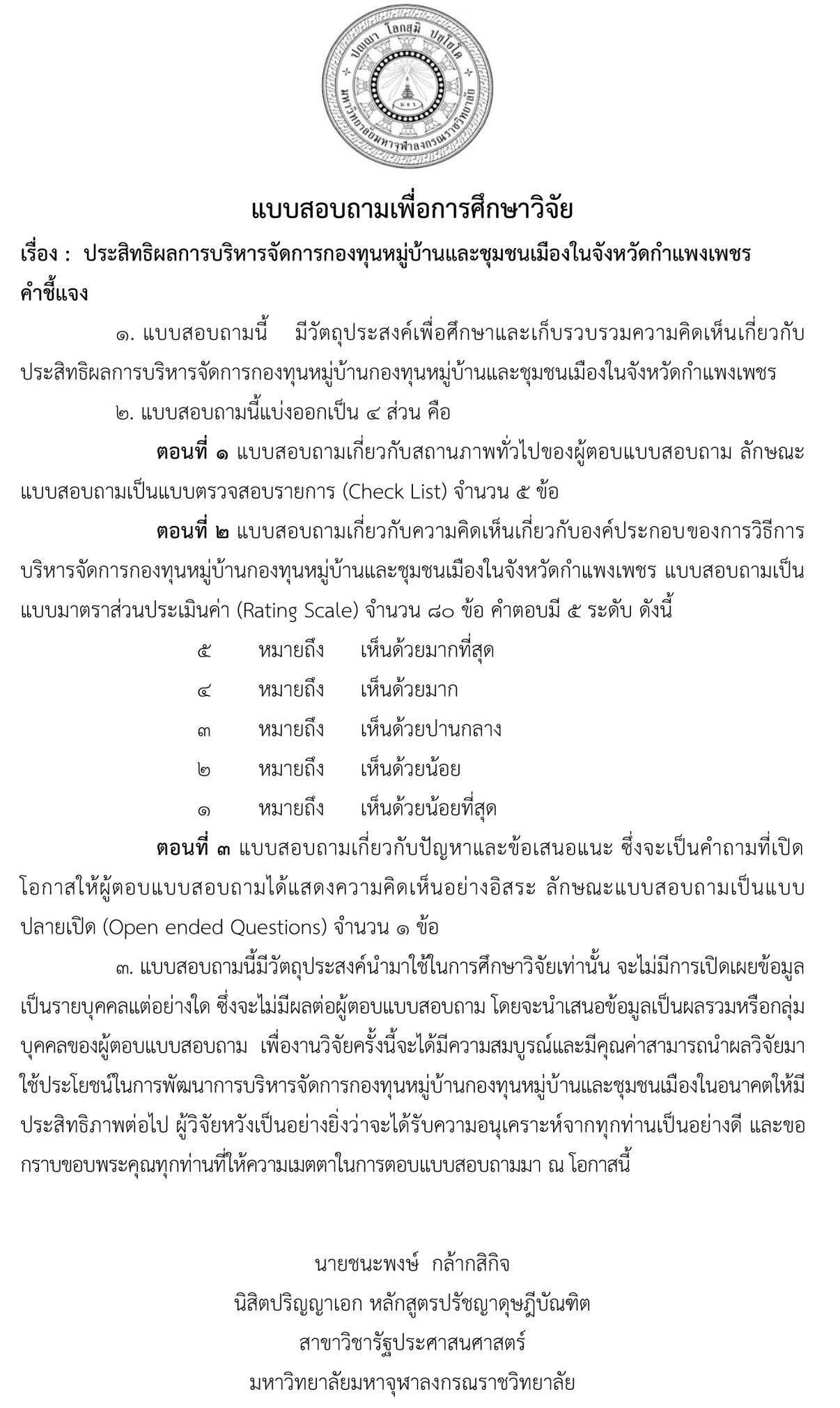 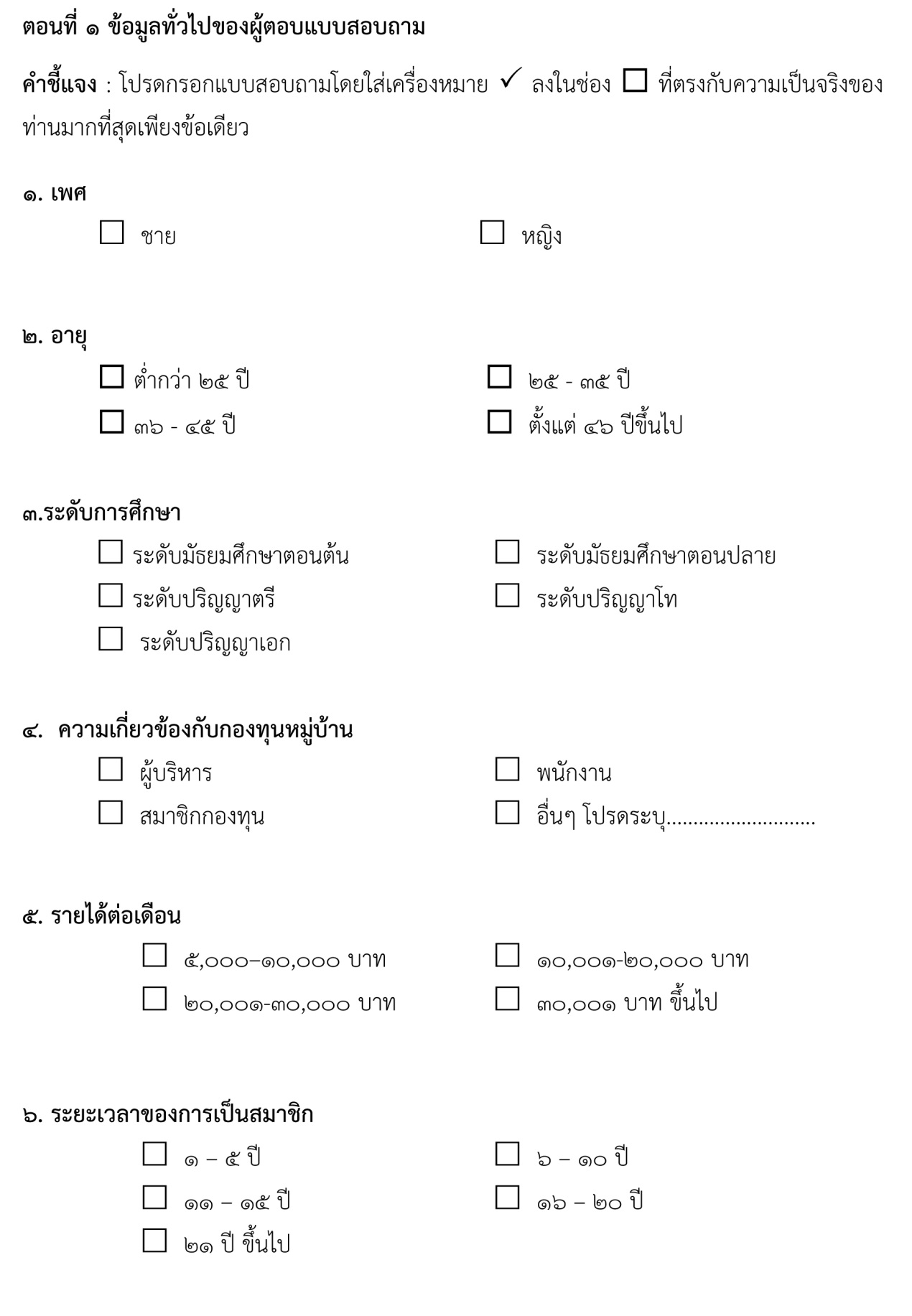 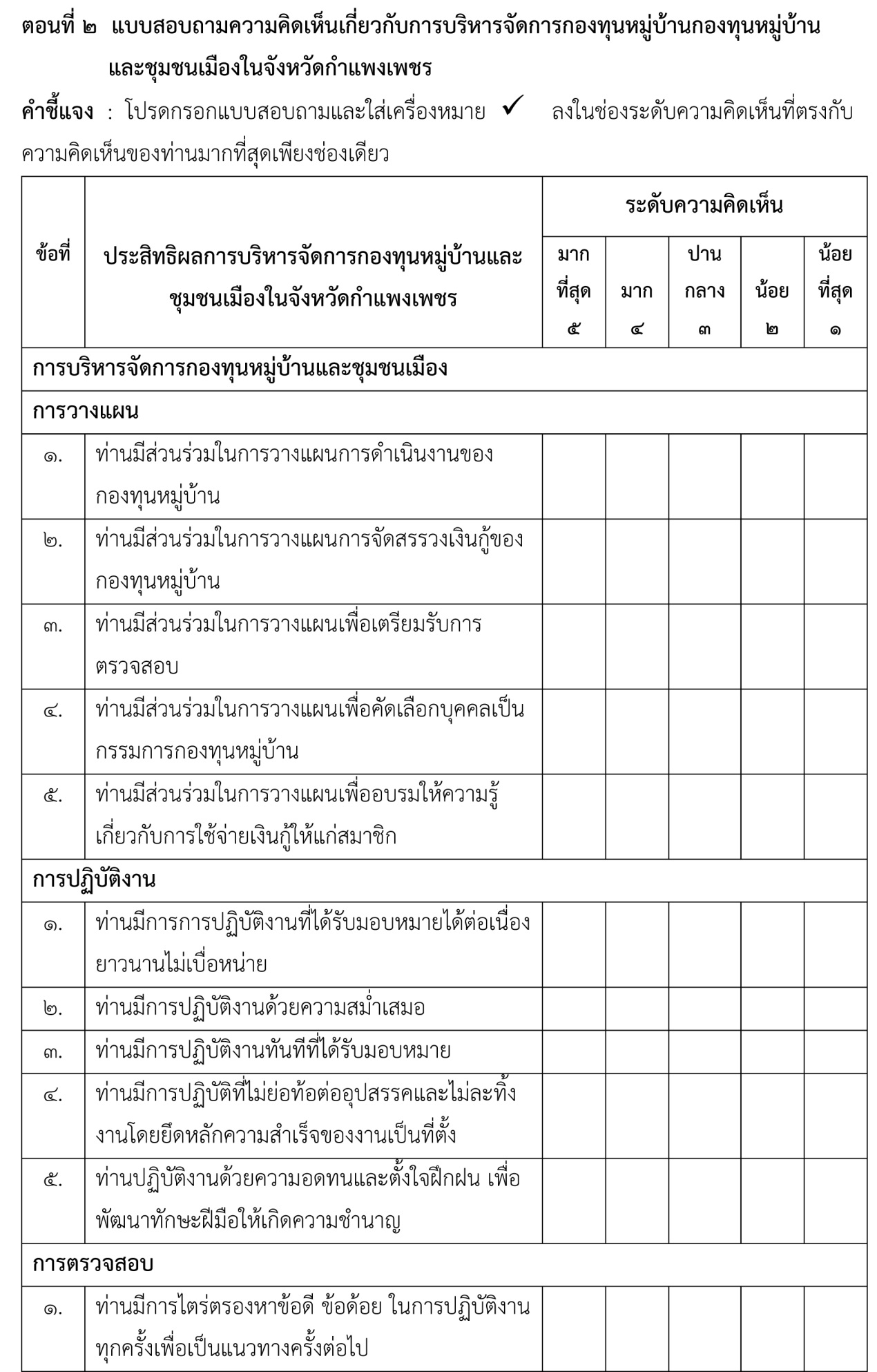 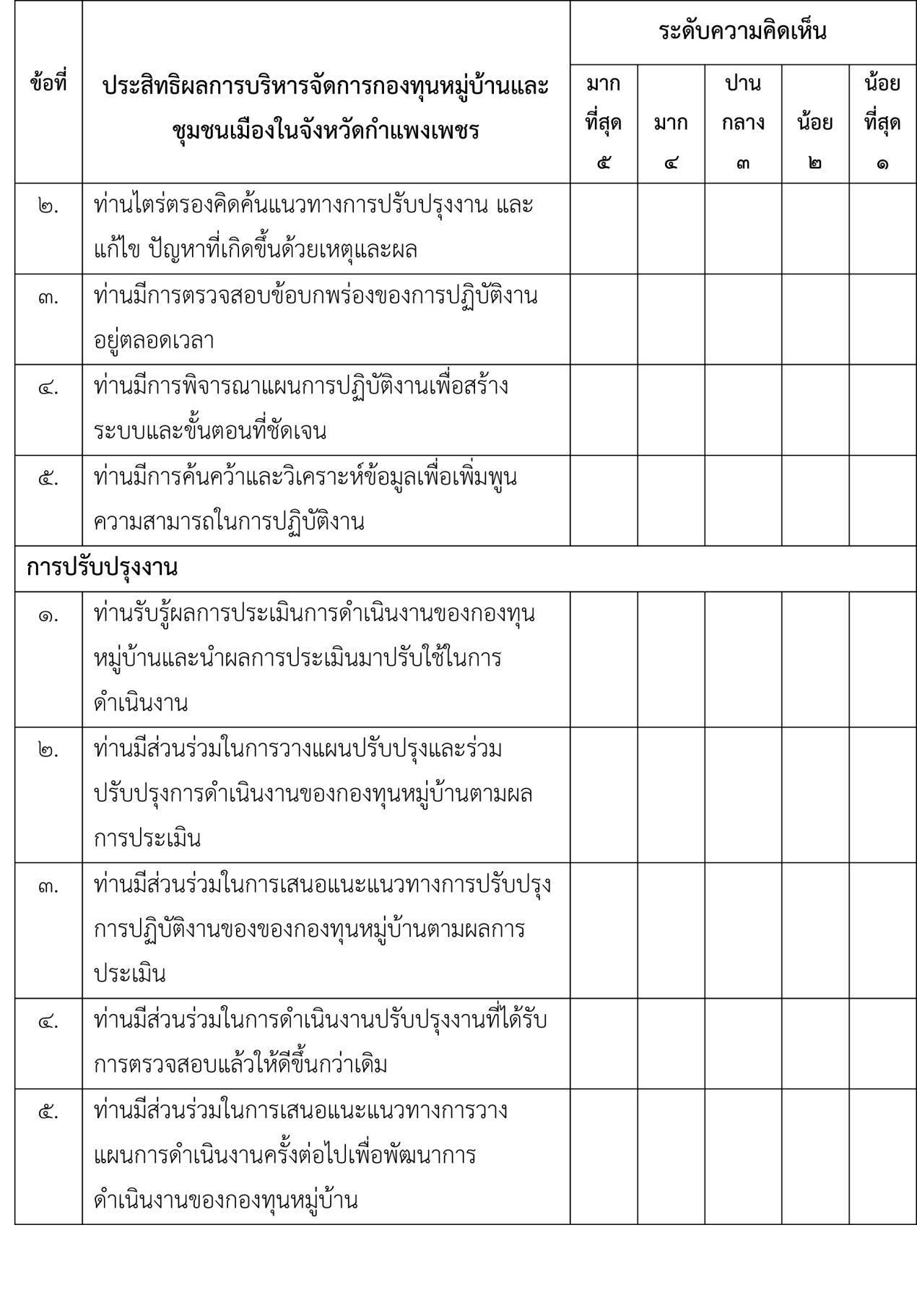 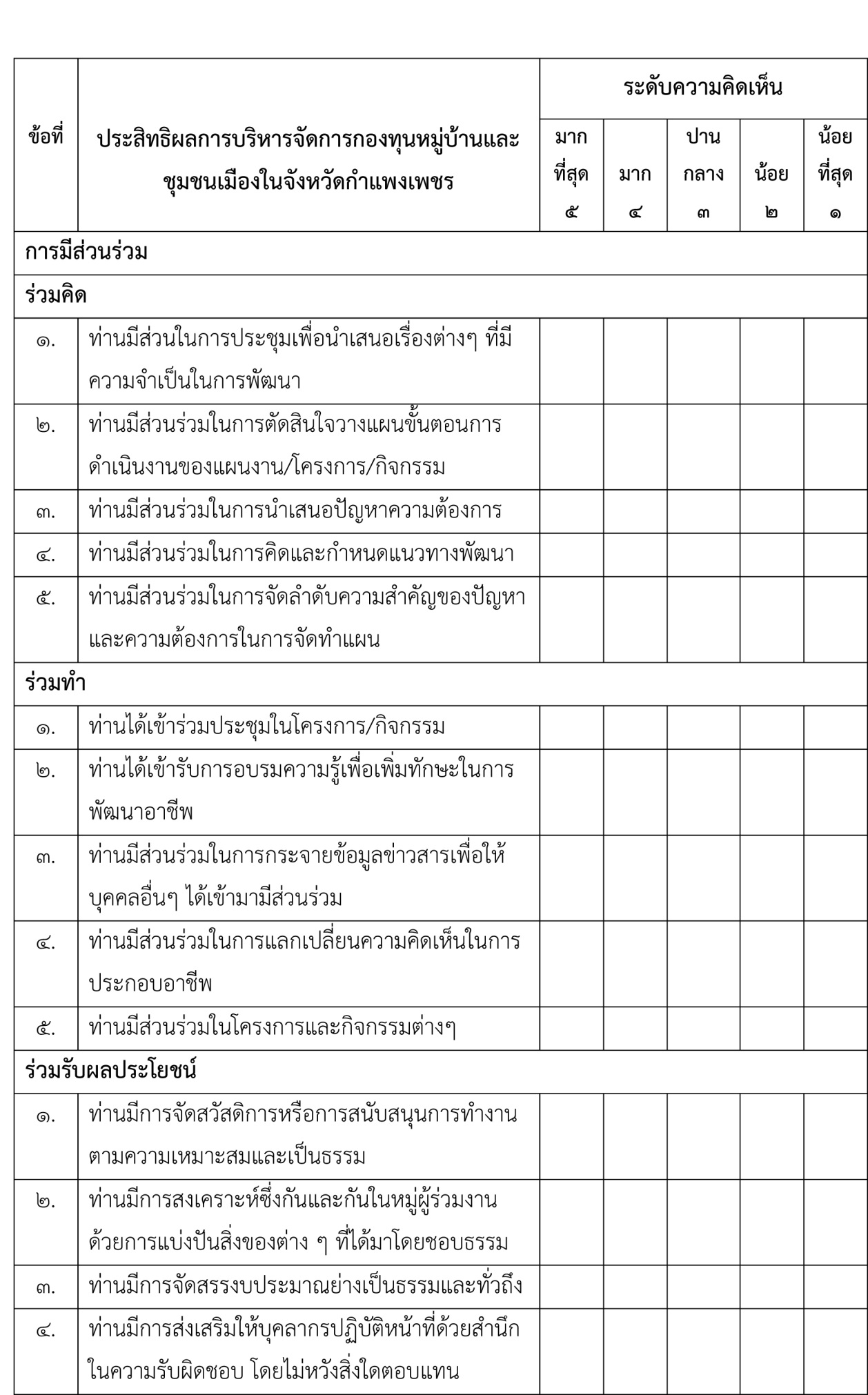 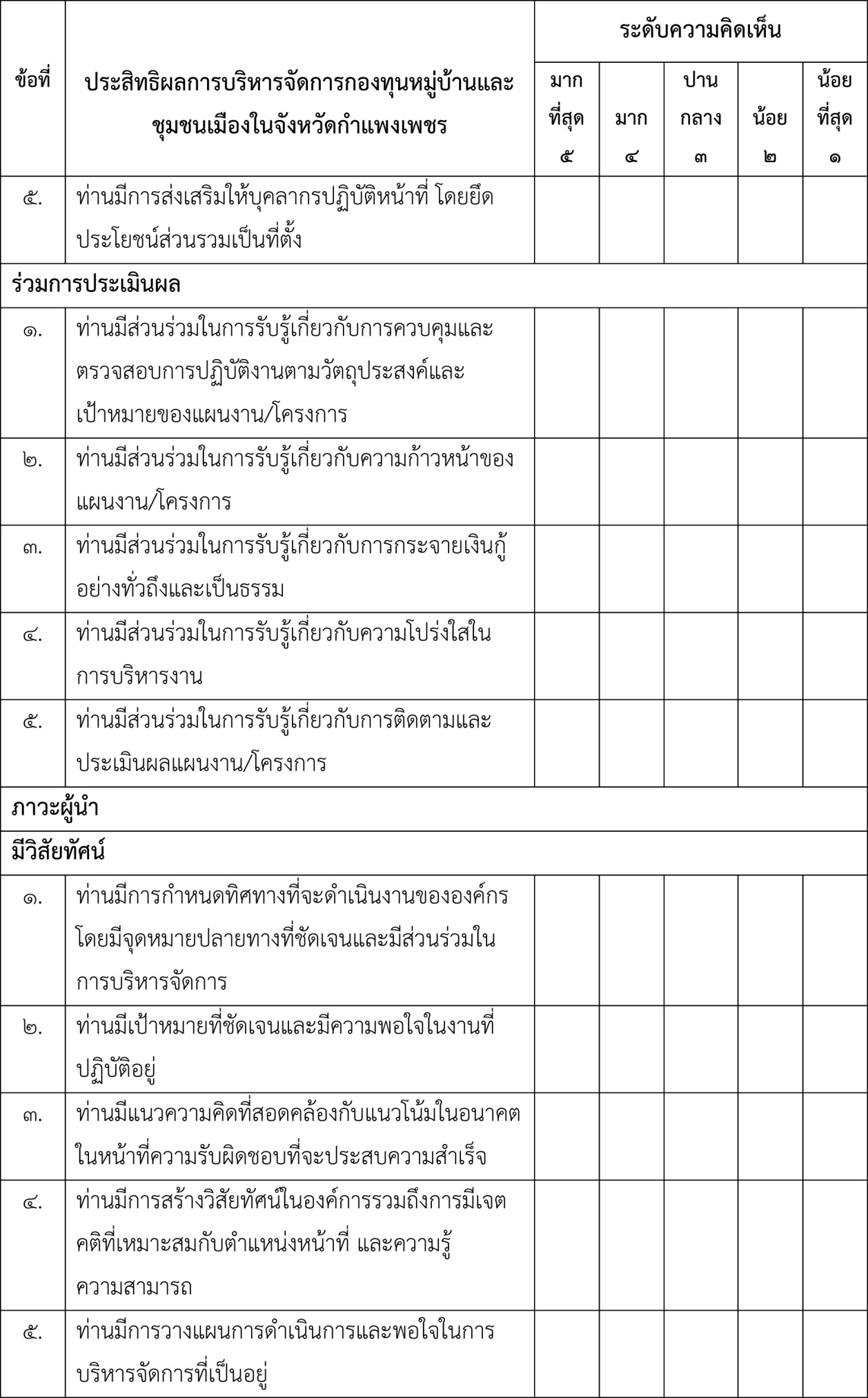 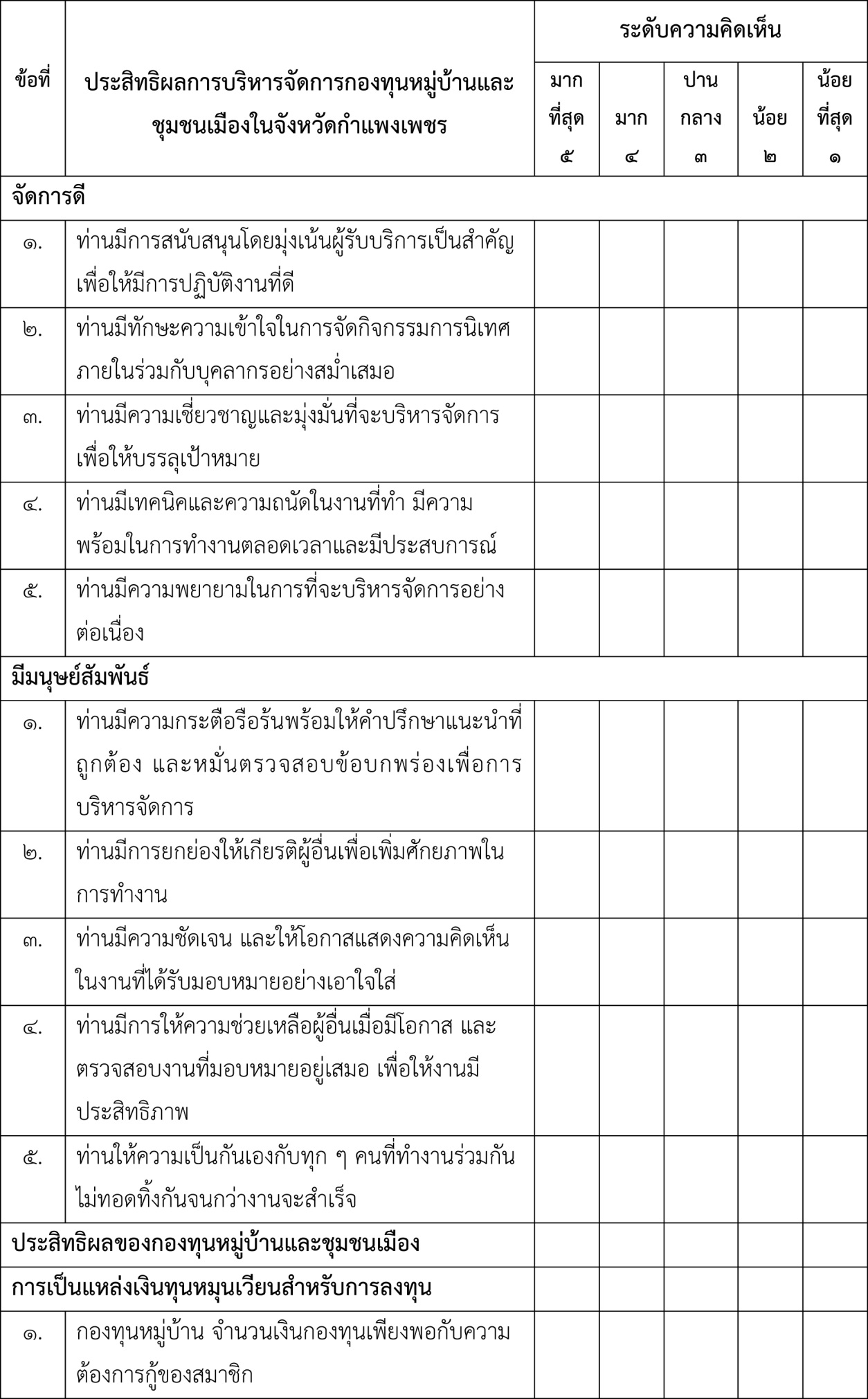 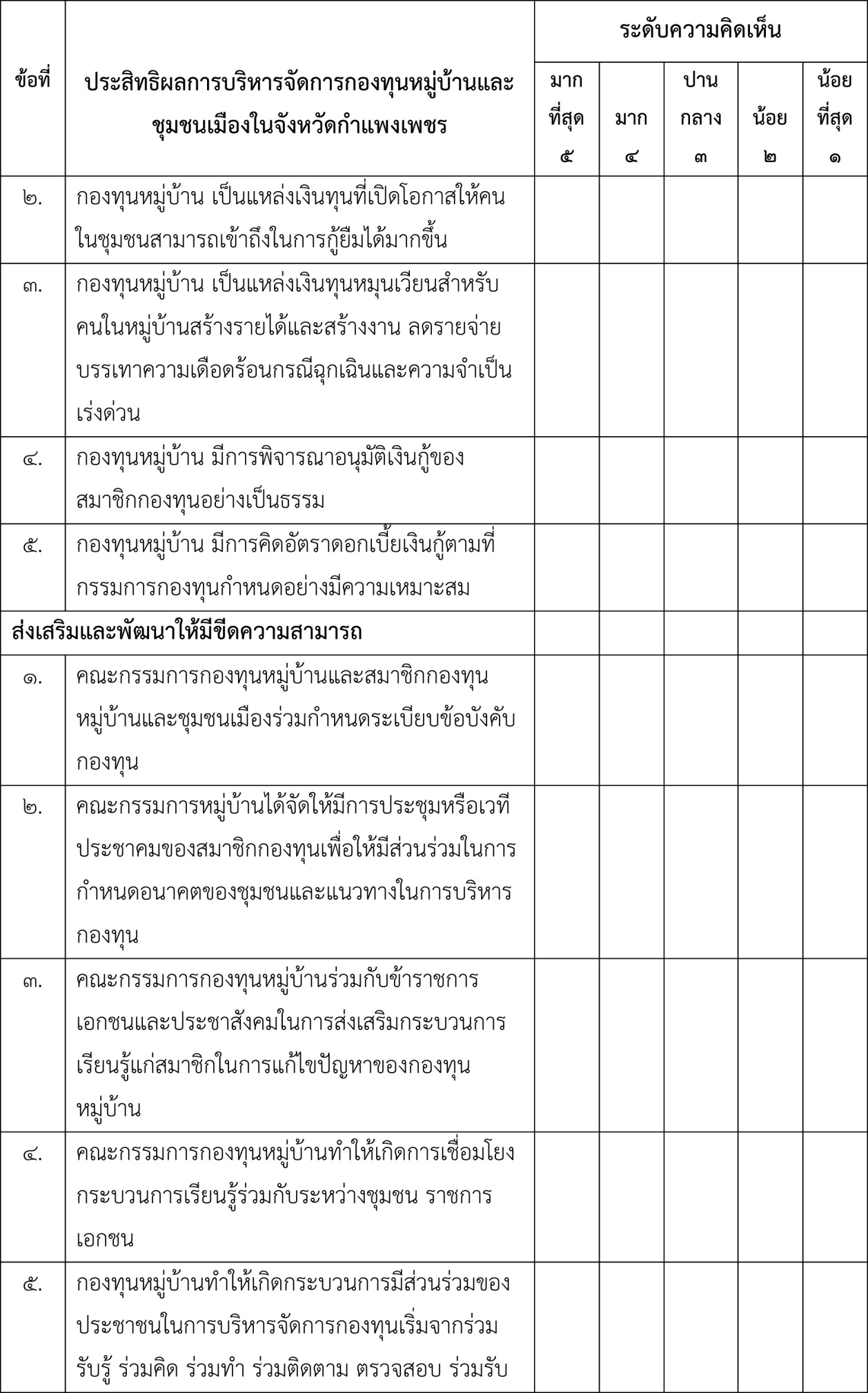 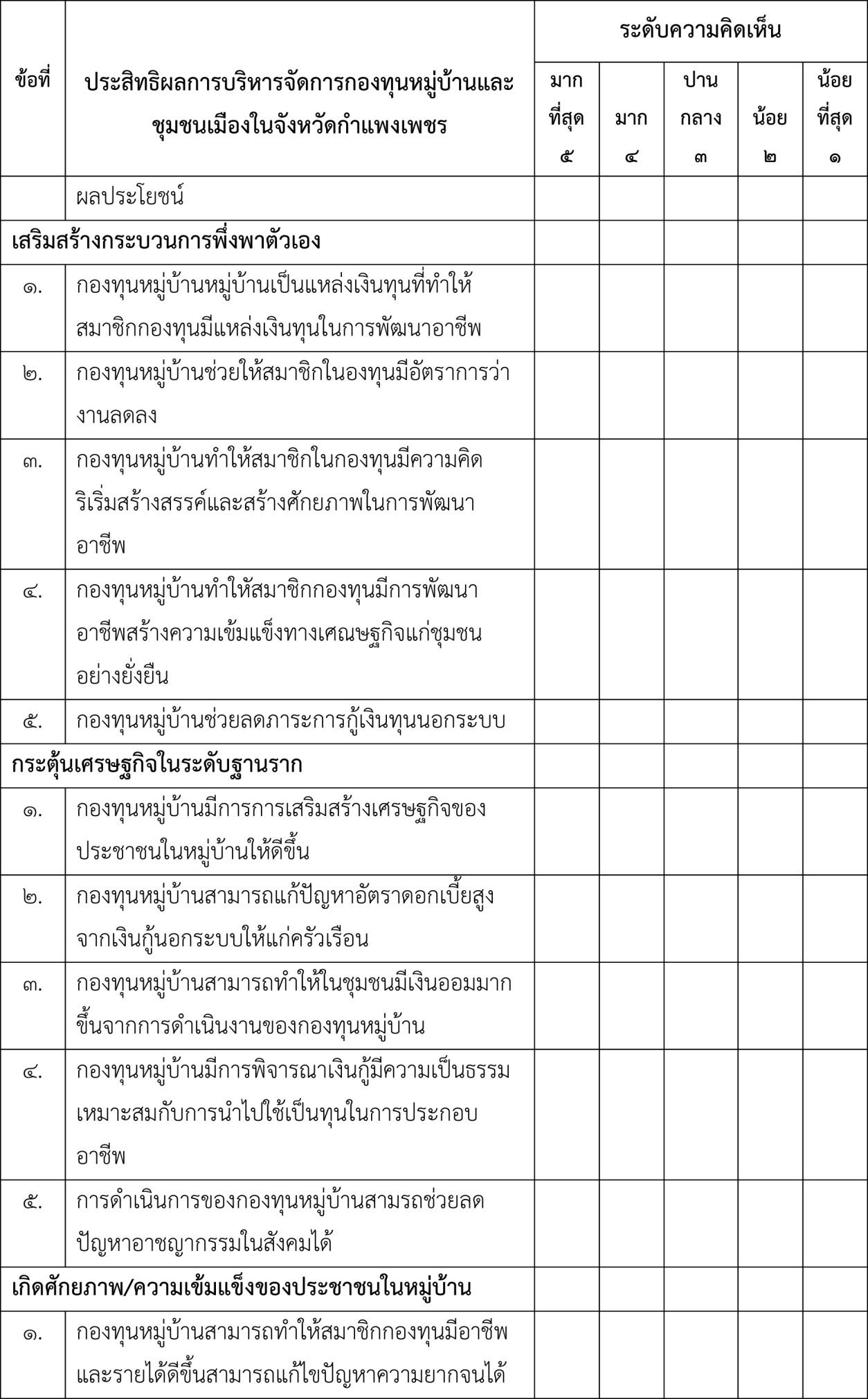 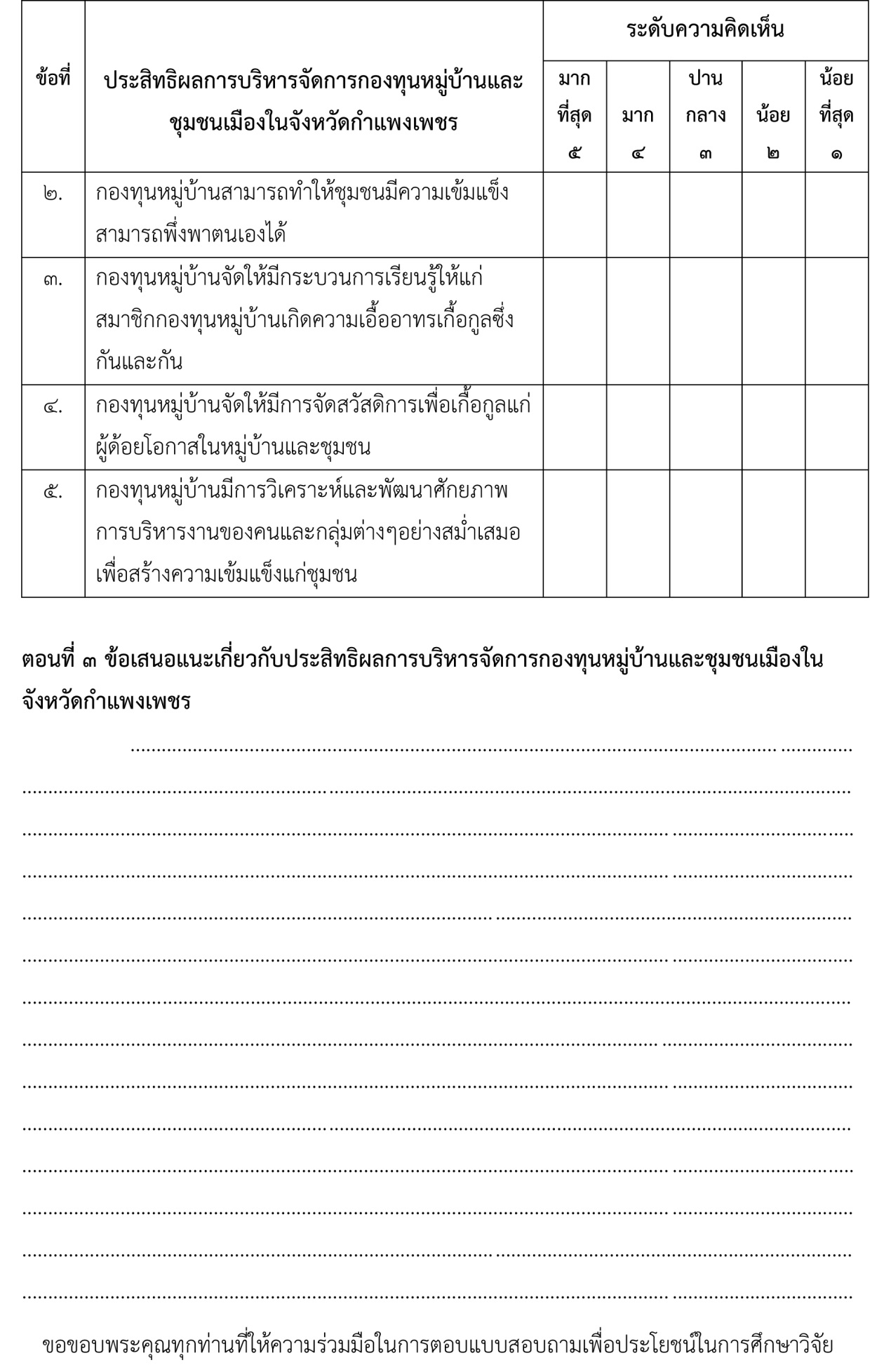 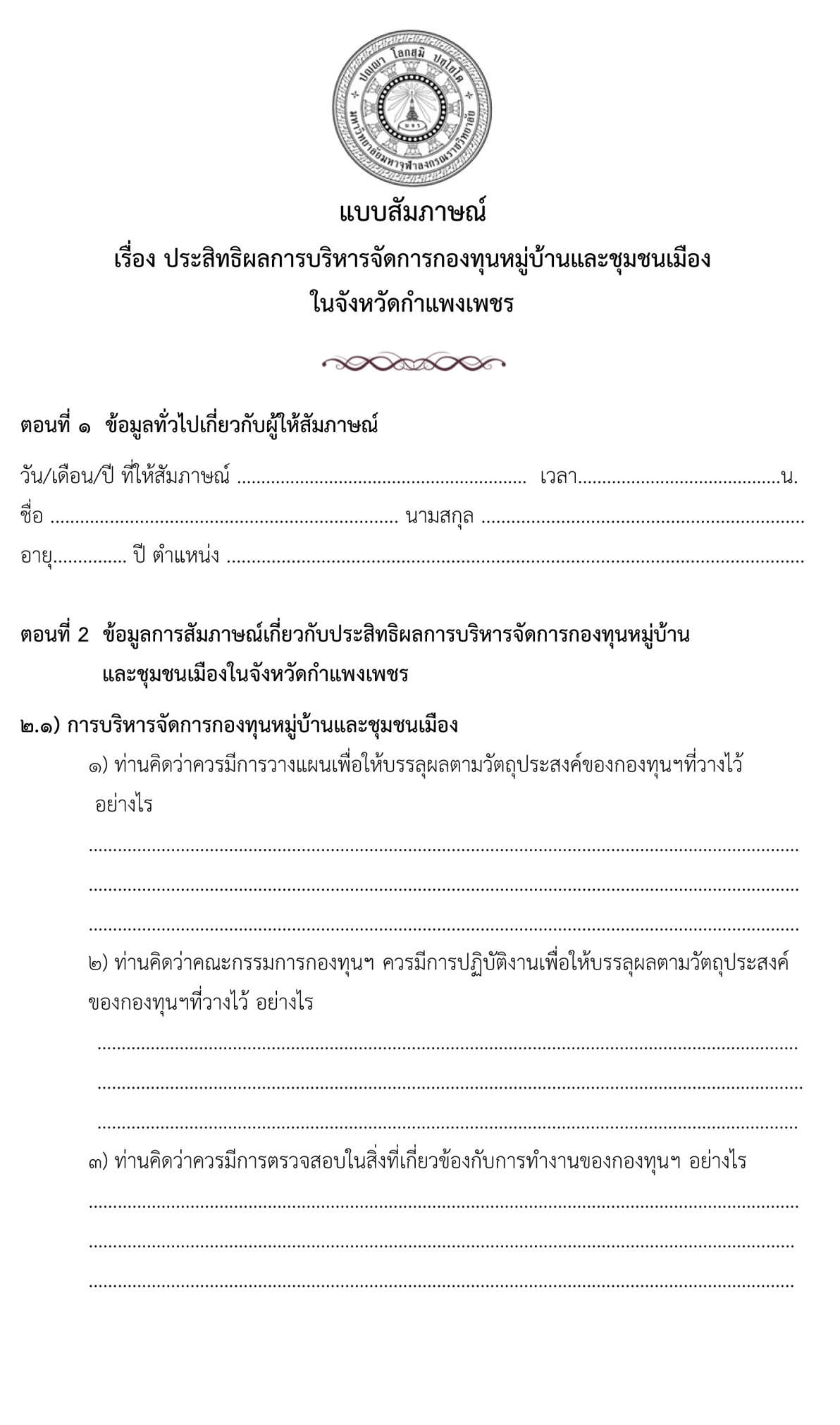 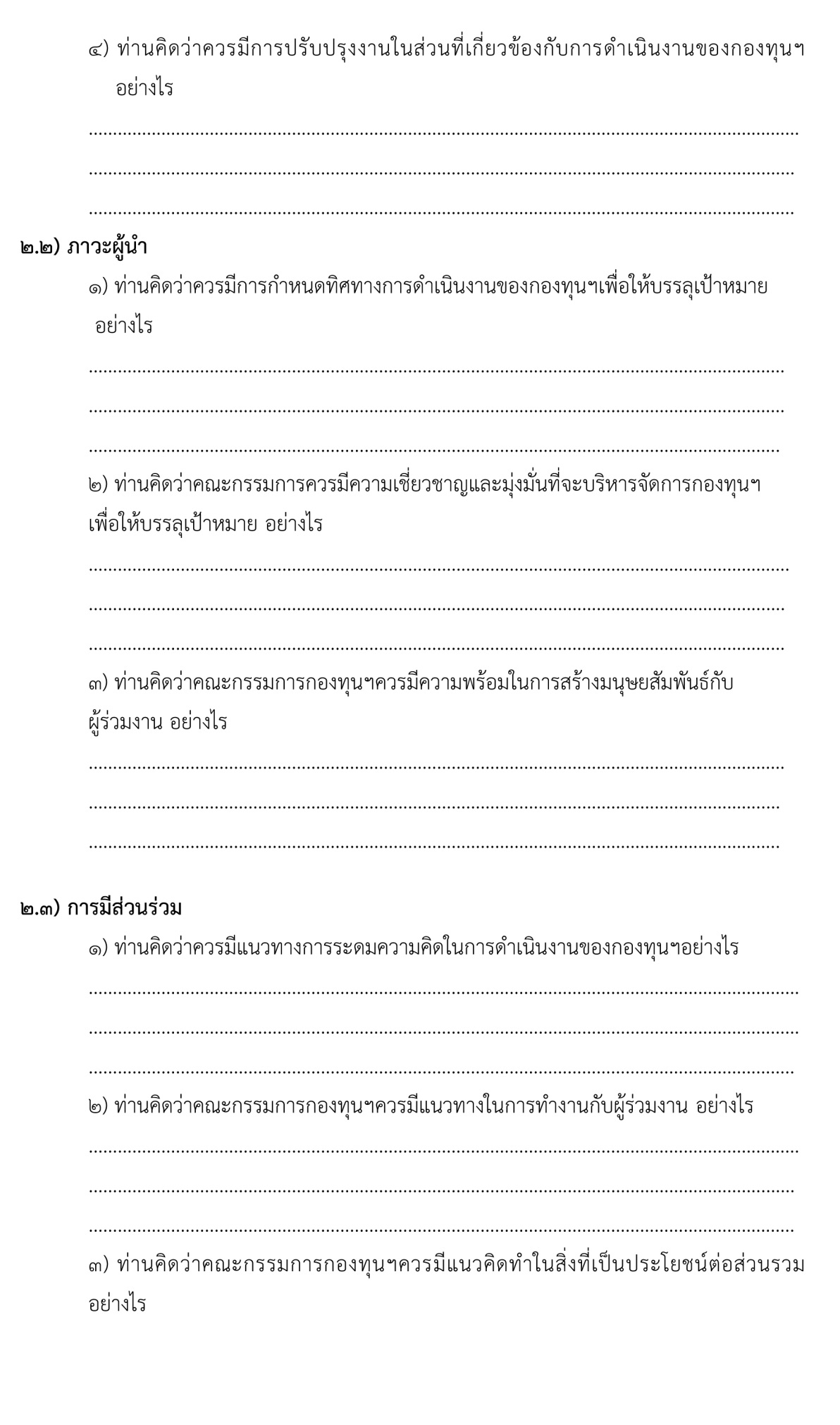 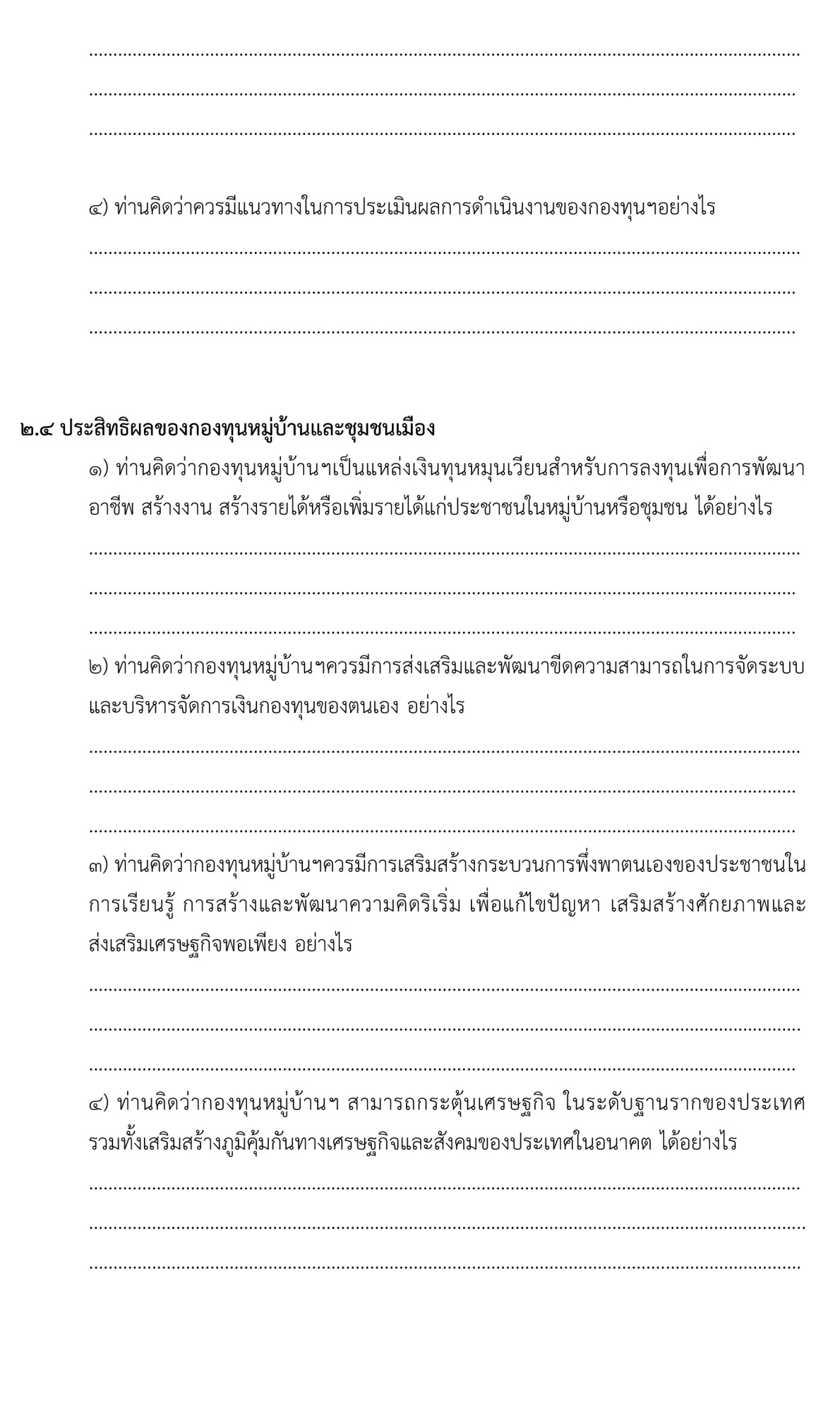 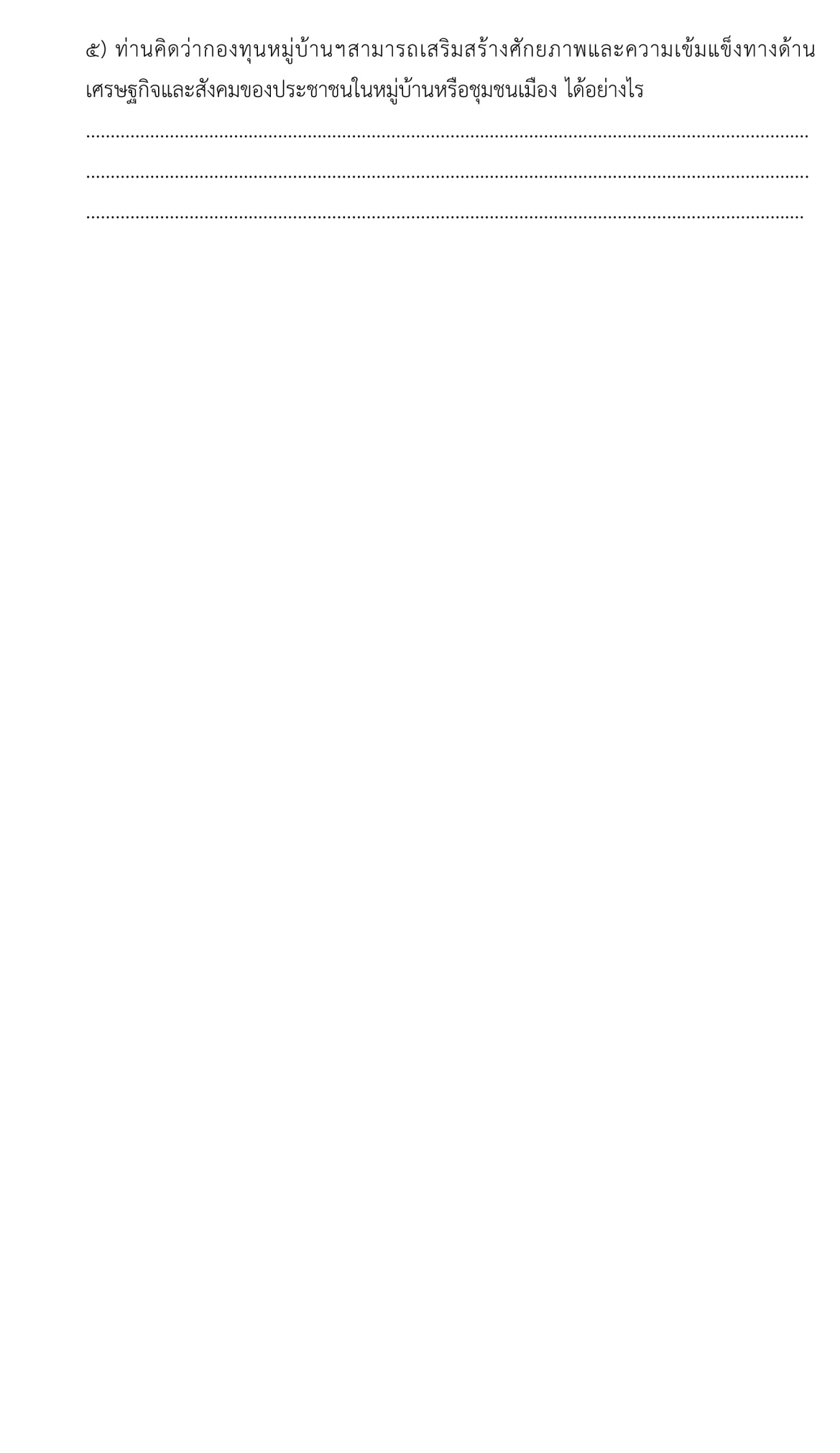 